ROSTLINY, SPOLEČNÉ ZNAKY ROSTLIN(výživa, dýchání a vylučování, pohyb, růst a vývoj, rozmnožování)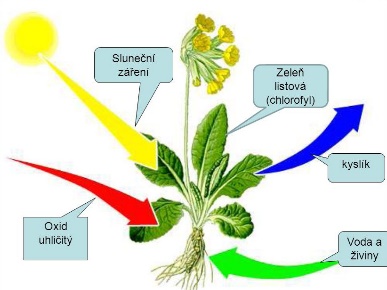 výživarostliny přijímají oxid uhličitý ze vzduchu, světlo a teplo ze Slunce, vodu a rozpuštěné živiny z půdyv zelených rostlinách probíhá takzvaná fotosyntéza – díky zelenému barvivu, slunečnímu záření, vodě a oxidu uhličitému – tím rostlina vyrábí kyslíkzelené rostliny jsou jediný zdroj kyslíku na planetě Zemidýchání a vylučovánírostliny dýchají všemi částmi těla, ve dne i v nociv malém množství spotřebovávají kyslík a vylučují oxid uhličitý, stejně jako jiné živé organismypohybrostliny se nemohou pohybovat z místa na místo, protože mají kořeny, které je drží v půděmohou pohybovat částmi svého těla – otáčí se za Sluncem, zavírají a otevírají květy, ….růst a vývojrostliny rostou celý život (až do doby svého zániku)rostliny dělíme podle délky jejich života na jednoleté (za jeden rok stihnou vyrůst, rozmnožit se a zahynout), dvouleté (první rok vyrostou, druhý rok se rozmnoží a zahynou), a vytrvalé (žijí mnoho let)rozmnožovánírostliny se mohou rozmnožovat mnoha způsobysemeny – po opylení se část květu změní v plod, ve kterém se vyvine semeno (semena), ta se rozšíří do okolí rostliny pomocí přenosu větrem, živočichem (hmyzem), vodou, … výtrusy – u nekvetoucích rostlin (kapradiny, mechy, …), výtrusy jsou na spodní straně listu a když odpadnou, vznikne z nich nová rostlinka hlízou – například bramborařízky – odříznutými částmi rostlin. například zasadíme kousek listušlahouny – například jahodacibulí – cibule, tulipán, sněženkaoddenky – konvalinka, kosatec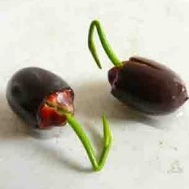 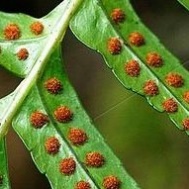 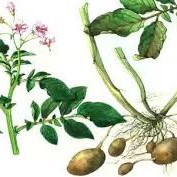 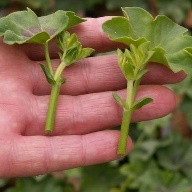 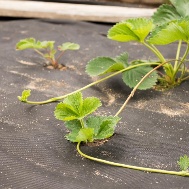 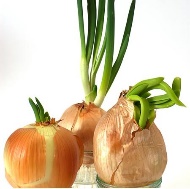 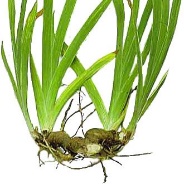 semenovýtrushlízařízekšlahouncibuleoddenek